Our RHS Library 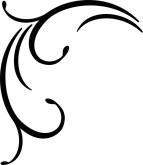 Through the Years…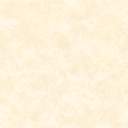 A Message from the Class of 1923“Upon entering the library, we are impressed by the beauty of the shelf-lined walls, the color scheme of the ceiling, the tables and chairs, statuary and pictures, which go to make the room more beautiful and complete.  Immediately before the main entrance is the librarian’s desk.  Both to the right and to the left of this desk are tables and chairs for students who wish to read.Pictures of the ‘Evolution of the Book’ by John W. Alexander are placed on the north wall.  Each of these pictures is 40 by 60 inches and is hand-painted in oil.  They are the largest complete set outside of the Congressional Library originals.  Two plaster casts or bas-reliefs, one a representation of the discovery of America, and the other, that of the landing of the Pilgrims, are placed on the walls at either end of the room.The ceiling, like that of the music room only more elaborate in design and color, is a model ceiling.  Tints and shades of rose, ivory, tan, blue, lavender, and green are worked harmoniously together in a beautiful pattern.  An atmosphere of peace and quiet fills the room.”-Excerpt taken from the 1923 Wy-Hi Yearbook
The original library was located on the second floor of A Building in what is now the English Department office.  From Wyandotte, the more than typical American city, 1976“An extensive building renovation program at the Roosevelt High School began in 1970.  A $7,000,000 bond issue was authorized to completely modernize the original building and to add many new facilities.  Directed by Supt. Dr. F.P. Davenport, the program allowed for the relocation and expansion of the Athletic Department, added new classrooms, expanded facilities in Counseling and Administration, and provided a new Cafetorium and Media Center.”The existing LMC is housed in what was the gymnasium of the original school building built in 1923. The current location of the technology department was originally the swimming pool.  Our present-day LMC was part of a major renovation project that began in 1970 and was completed in 1975.  The two-story, open design was very modern at the time and it still maintains its contemporary character.What do you think of our LMC?  What changes do you predict for its future?